E-PSMA: The EANM standardized reporting guidelines v1.0 for PSMA PETSupplemental MaterialsIndexPage 2: Appendix 1 - PSMA PET/CT Report Template. Page 4: Appendix 2 – Synoptic Tables – PET scan Technical Parameters according to different PSMA radiopharmaceuticals Page 5: Appendix 3 – Synoptic Tables – Reporting on PSMA PET/CT FindingsPage 6: Examples of PSMA PET/CT reports according to E-PSMA Page 10: Synoptic Tables Template Appendix 1 - PSMA PET/CT Report TemplateRadiolabeled-PSMA PET/CT Study1. Patient HistoryPET/CT indication: Staging (prior to primary therapy), Restaging (biochemical recurrence or biochemical persistence), Restaging (advanced setting, CRPC), Therapy MonitoringClinical info: Gleason, TNM, PSA at diagnosis, Previous Primary/Salvage Therapy, PSA nadir after therapy, recent PSA values, PSAdt, Clinical Stage, Concurrent/Previous Systemic Therapy.2. Technical InformationThe patient was given X MBq/mCi of Radiolabeled-PSMA (change to type of radiotracer used) and imaging of the body from the vertex of the skull to the mid-thigh was obtained after X minutes with concurrent diagnostic/low-dose CT for attenuation correction and anatomical localization. Oral/intravenous contrast was administered/was not administered; state phase of intravenous contrast if administered. Furosemide (X mg) i.v. was/was not administered. 3. Reporting of findingsProstate/Prostate bed: This part of the report should give enough information to enable a ‘PET T stage’ Tx – T4 (T1 not applicable). It should also identify unifocal or multifocal disease. An intensity score of the primary lesion is likely to be an independent predictor of patient outcomes and incorporated into future nomograms, so an intensity score (either TBR or SUVmax) should be detailed.Extraprostatic extension: yes/no, seminal vesicle(s) involvement yes/no, adjacent tissue involvement yes/no (localization). Lymph nodes: There are no PSMA avid, enlarged or abnormal nodes in the pelvis (obturator, presacral, mesorectal, perivesical, internal/external iliac), common iliac, retroperitoneum, retrocrural space or elsewhere above the diaphragm. Or PSMA positive lymph nodes are identified as detailed below: 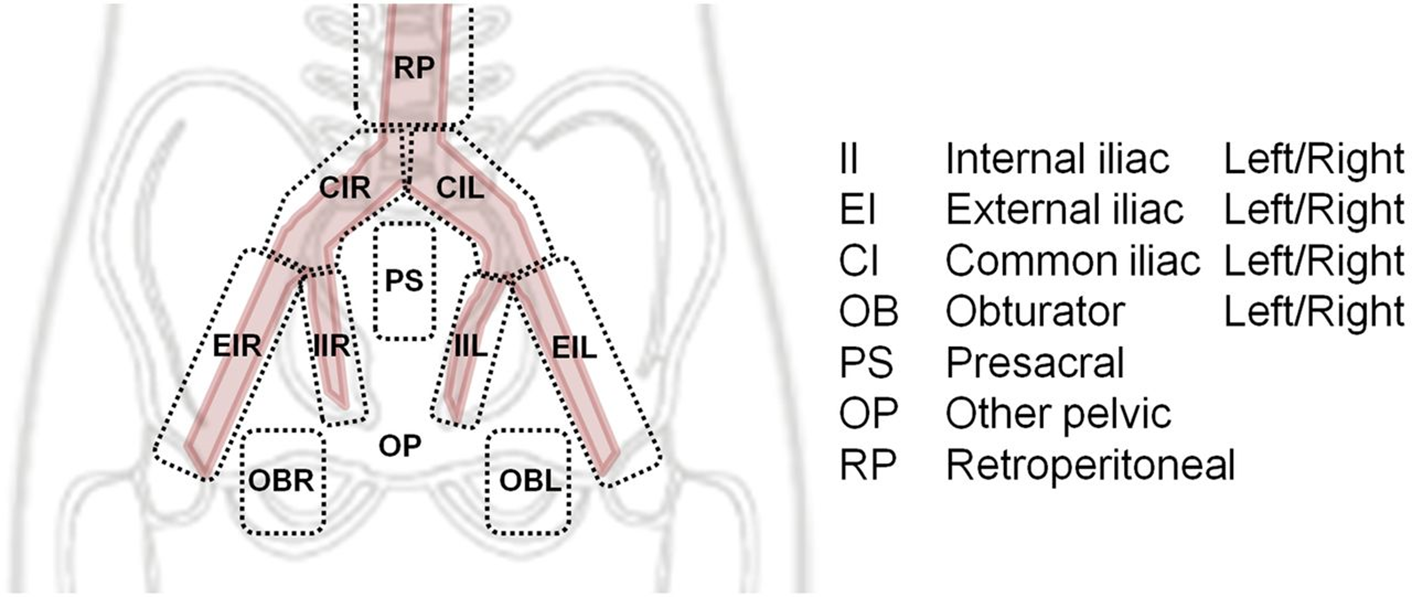 (miTNM standard template for pelvic lymph node regions. Eiber M. et al. J Nucl Med. 2018 Mar;59(3):469-478)Osseous Disease: No focal positive PSMA lesions identified in the axial or appendicular skeleton:Or PSMA positive lesions in sclerotic or lytic lesions or bone marrow (no morphological changes in CT) identified as detailed below.Non-Osseous Disease:  Identification of visceral involvementIncidental findingsConclusion: Final recommendationEventual other findings (not related to prostate cancer).Appendix 2 – Synoptic Tables – PET scan Technical Parameters according to different PSMA radiopharmaceuticals 1a) [68Ga]Ga-PSMA-111b) [18F]DCFPyL1c) [18F]PSMA-1007Appendix 3 – Synoptic Tables – Reporting on PSMA PET/CT Findings[a]: miTNM Classification. Table 3.[b]: Visual Score for PSMA Expression. Table 2.[c]: 5-point scale for reader confidence. Table 4.Examples of PSMA PET/CT reports according to E-PSMA Patient-1 (Name, Surname, Age, Date of birth)Patient HistoryProstate Cancer, Gleason Score 4+3, ISUP 3, cT3NxMx, initial PSA level 113 ng/mL. mp-MRI performed 5/2020: one lesion PIRADS-5 in the right prostate lobe. One suspected external iliac lymph node (8mm). Anamnestic: low back pain. Diabetes mellitus II.PSMA PET indication: staging prior to radical prostatectomy. Technical informationThe patient was given 330 MBq [18F]DCFPyL intravenously. Imaging of the body from the vertex to mid-thigh was obtained after 120 minutes with concurrent diagnostic CT for attenuation correction and anatomical correlation. Reporting of FindingsThis report has been produced in according to the European Association of Nuclear Medicine (EANM) standardized reporting guidelines v1.0 for PSMA PET/CT.The physiological biodistribution of the radiotracer was regular.- Prostate: diffuse, intense PSMA uptake in the peripheral, dorsal zone of the right lobe (median and apical). PSMA intense uptake in the right seminal vesical, without any substrate on the diagnostic CT. No suspicion of left lobe and left seminal vesical invasion or extracapsular extension. No involvement of adjacent tissue.- Lymph nodes: focal PSMA uptake in one right external iliac lymph node (8 mm). Just adjacent, there is another right external iliac lymph node (5 mm) with focal increased PSMA expression. No other suspected lymph nodes have been observed.- Osseous disease: There is focal, increased PSMA expression in a sclerotic lesion ventral in the right ilium. Very faint uptake in the 2nd rib and 3rd rib right antero-laterally, without any substrate on the diagnostic CT.- Visceral Disease: Focal, PSMA expression in a spiculated lung nodule in the left upper lobe (15 mm), with pleural retractions.Conclusion1. Evidence of prostate cancer with intense PSMA expression in the peripheral dorsal zone of the right lobe, with suspicion of right seminal vesical invasion. Evidence of lymph node metastases in two right external iliac lymph nodes with intense PSMA expression. Evidence of bone metastasis in the left ilium, with intense PSMA expression in a sclerotic lesion on CT. Final miTNM: miT3bN1M1b.2. Probably benign lesions 2nd and 3rd ribs left chest, with faint PSMA uptake (trauma?)3. High suspicion of a secondary (lung) malignancy in a spiculated 15 mm lung nodule in the left upper lobe. For adequate staging is an 2-[18F]FDG PET/diagnostic CT scan indicated.Patient-2 (Name, Surname, Age, Date of birth)Patient HistoryProstate Cancer treated with robotic assisted radical prostatectomy (RALP) + pelvic lymph node dissection in 2/2020 Gleason Score 4+4, ISUP 4, pT3aN0Mx, R0, PNI+, initial PSA level 7.5 ng/mL. PSA nadir at 6 weeks detectable (0.37 ng/mL). PSA 4/2020 0.51 ng/mL. No on-going hormonal therapy. No salvage radiotherapy performed. Anamnestic: none.PSMA PET indication: biochemical persistence after radical prostatectomy.Technical informationThe patient was given 155 MBq [68Ga]Ga-PSMA-11 intravenously. Imaging of the body from the vertex to mid-thigh was obtained after 70 minutes with concurrent non-diagnostic CT for attenuation correction and anatomical correlation. Image acquisition was completed with late pelvic scan at 90 min p.i.Reporting of FindingsThis report has been produced in according to the European Association of Nuclear Medicine (EANM) standardized reporting guidelines v1.0 for PSMA PET/CT.The physiological biodistribution of the radiotracer was regular.- Prostate bed: no abnormal PSMA uptake detected.- Lymph nodes: focal PSMA uptake in one presacral, right paramedian, lymph node (11 mm) and in one left pararectal lymph node (9 mm).- Osseous disease: No focal positive PSMA lesions identified in the axial or appendicular skeleton. - Visceral Disease: No focal positive PSMA lesions identified.Conclusion1. Evidence of lymph node metastases in two pelvic lymph nodes (presacral and pararectal) with intense PSMA expression. No further potential metastatic prostate cancer locations, expressing PSMA, have been detected.Patient-3 (Name, Surname, Age, Date of birth)Patient HistoryProstate Cancer treated with robotic assisted radical prostatectomy (RALP) + pelvic lymph node dissection in 5/2014 Gleason Score 4+4, ISUP 4, pT3bN1Mx, R1, PNI+, initial PSA level 12.5 ng/mL. Adjuvant radiotherapy administrated (68Gy) in prostate bed + LH-RH agonists (6 months). PSA nadir <0.001 ng/mL. Biochemical recurrence in 6/2018 PSA 0.23 ng/mL rapidly increased up to 0.64 ng/mL 9/2018. Referred to PSMA PET/CT: positive in one external lymph node. PSMA guided SBRT performed. PSA undetectable. Further biochemical recurrence in 1/2020 (actual PSA 0.73 ng/mL; PSAdt 4.3 months). No ongoing hormonal therapy.PSMA PET indication: biochemical recurrence after prostatectomy, SRT and SBRT.Technical informationThe patient was given 320 MBq [18F]PSMA-1007 intravenously. Imaging of the body from the vertex to mid-thigh was obtained after 90 minutes with concurrent diagnostic CT for attenuation correction and anatomical correlation. Reporting of FindingsThis report has been produced in according to the European Association of Nuclear Medicine (EANM) standardized reporting guidelines v1.0 for PSMA PET/CT.The physiological biodistribution of the radiotracer was regular.- Prostate bed: no abnormal PSMA uptake detected.- Lymph nodes: There are no PSMA avid, enlarged or abnormal nodes in the pelvis. Focal PSMA uptake in one lymph node in para-aortic region (14 mm).- Osseous disease: Focal and intense PSMA uptake in sacrum (osteoblastic lesion 12 mm in CT). Further PSMA faint uptake in right femur without significant alterations in diagnostic CT. - Visceral Disease: No focal positive PSMA lesions identified.ConclusionEvidence of extra pelvic (para-aortic) lymph node and skeletal (sacrum) metastases with high PSMA expression. The further bone lesion in right femur, even if without CT alteration, is highly suspected for prostate cancer location (high PSMA expression).Synoptic Tables Template Synoptic Table 1Synoptic Table – 2RadiotracerActivity InjectedUptaketimeType of acquisitionCT protocolOral / IV ContrastDiuretic[68Ga]Ga-PSMA-111.8–2.2 MBq/Kg60 – 90 minStandard or whole-body Diagnostic/Non-DiagnosticYes/ NoYes/ No(10mg/ 20 mg)RadiotracerActivity InjectedUptaketimeType of acquisitionCT protocolOral / IV ContrastDiuretic[18F]DCFPyL333±37 MBq60-120 minStandard or whole-bodyDiagnostic/Non-DiagnosticYes/ NoYes/ No(10mg/20 mg)RadiotracerActivity InjectedUptake  timeType of acquisitionCT protocolOral / IV ContrastDiuretic[18F]PSMA-10074MBq/Kg90-120 minStandard or whole-bodyDiagnostic/Non-DiagnosticYes/ NoYes/ No(10mg/20 mg) Anatomical locationmi TNM [a]SizeNumber PSMA Expression Q (SUVmax)PSMA Expression V [b]Reader Confidence [c]Prostate/Prostate bedAnatomical locationmi TNMSizeNumberPSMA Expression Q PSMA Expression V Reader ConfidenceRegion 1  Region 2Anatomical locationmi TNMSizeNumberPSMA Expression Q PSMA Expression V Reader ConfidenceRegion 1  Region 2Anatomical locationmi TNMSizeNumberPSMA Expression Q PSMA Expression V Reader ConfidenceRegion 1  Region 2Incidental FindingsSiteNumberPSMA Expression Q PSMA Expression V InterpretationOther malignancyYes/NoSuspected: Yes/NoRadiotracerActivity InjectedUptake timeType of AcquisitionCT ProtocolContrast Oral/ IVDiuretic[18F]DCFPyL330 MBq120 minStandard DiagnosticNoNoAnatomical locationmi TNMSizeNumberPSMA Expression Q PSMA Expression V Reader ConfidenceRight lobe + right seminal vesicalT3bn/a1SUVmax 11Score 35External IliacN18 mm2SUVmax 5Score 35Right iliumM1b14 mm1SUVmax 7Score 252nd and 3rd right ribsn/an/a2SUVmax 2.1Score 12Other FindingsSiteSizeNumberPSMA Expression Q PSMA Expression V InterpretationYesLung15 mm1SUVmax 4Score 1Primary lung malignancy RadiotracerActivity InjectedUptake timeType of AcquisitionCT ProtocolContrast Oral/ IVDiuretic[68Ga]Ga-PSMA-112.1 MBq/Kg70 minStandard Non DiagnosticNoYes (10 mg)Anatomical locationmi TNMSizeNumberPSMA Expression Q PSMA Expression V Reader ConfidencePresacral + PararectalN111mm9mm2SUVmax 16Score 35RadiotracerActivity InjectedUptake timeType of AcquisitionCT ProtocolContrast Oral/ IVDiuretic[18F]PSMA-10074 MBq/Kg90 minStandard DiagnosticNoNoAnatomical locationmi TNMSizeNumberPSMA Expression Q PSMA Expression V Reader ConfidencePara-aorticM1a14 mm1SUVmax 8.6Score 25SacrumM1b12 mm1SUVmax 18.1Score 35Right FemurM1bn/a1SUVmax 7.1Score 24RadiotracerInjected ActivityUptake timeType of AcquisitionCT ProtocolContrast Oral/ IVDiureticAnatomical locationmi TNMSizeNumberPSMA Expression Q PSMA Expression V Reader Confidence